〇　事務所のカウンター(チューリップ編)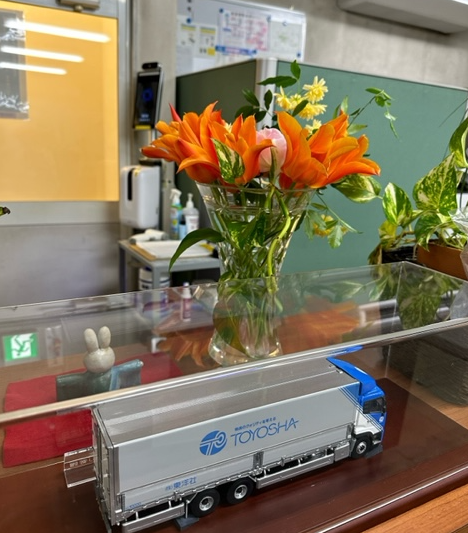 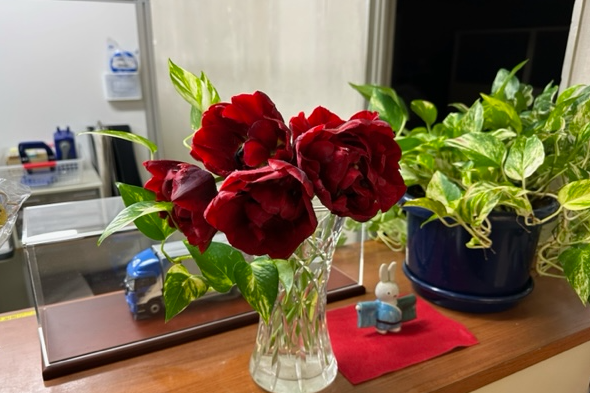 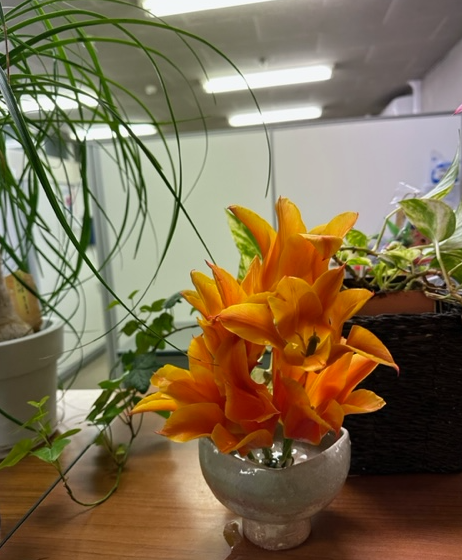 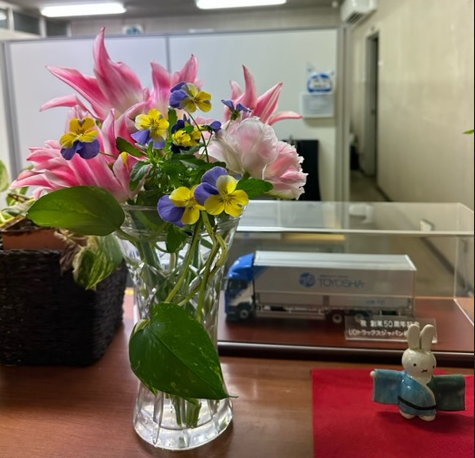 〇　次回は、バラと紫陽花　　⇒　　　　　　　　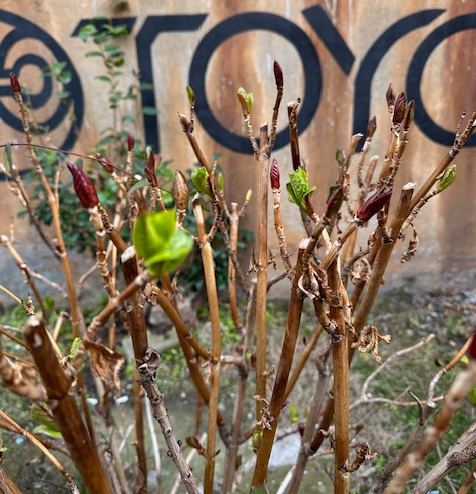 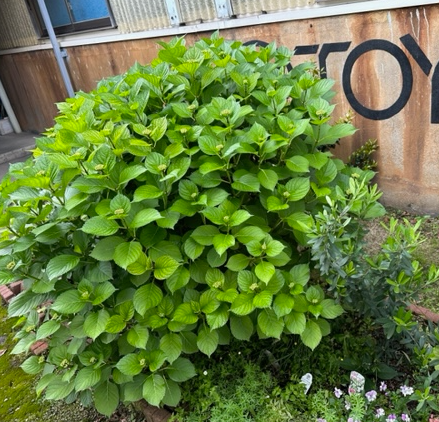 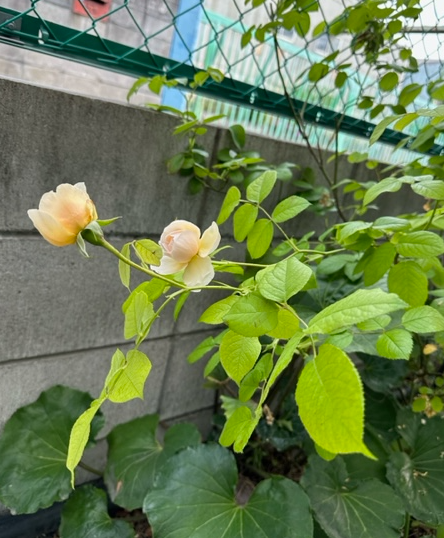 